Załącznik nr 1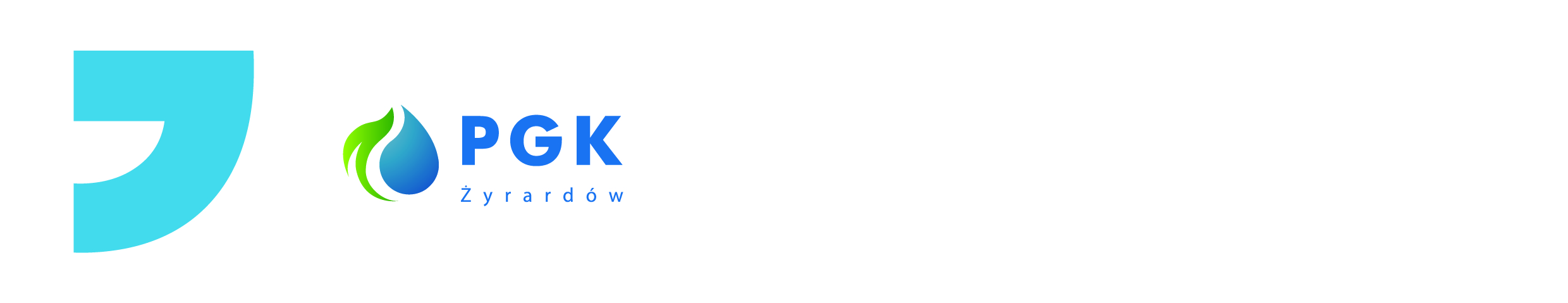 ............................................................................(pieczęć adresowa Wykonawcy)NIP*): ....................................................REGON*):.............................................tel.*): .....................................................	fax*): .....................................................adres e – mail*): ....................................FORMULARZ OFERTOWYW odpowiedzi na zapytanie ofertowe na: „Zakup, dostawa, instalacja i wymiana centrali telefonicznej wraz z telefonami stacjonarnymi oraz przeniesienie numerów do nowego operatora VOIP”Ja/My, niżej podpisany/i ........................................................................................................................................................,działając w imieniu i na rzecz: ........................................................................................................................................................,Oferujemy wykonanie przedmiotu zamówienia za cenę:Netto: ………………………………….zł/słownie netto/ ………………………………………………………………………………..podatek VAT: ……% ………………………….zł/słownie VAT/ ………………………………………………………………………………..Brutto: ………………………………...zł/słownie brutto/ ………………………………………………………………………………..Na powyższą wartość przedmiotu zamówienia składają się poniżej przestawione elementy w poniższych cenach i wartościach:Termin realizacji zamówienia ………………………………………Oświadczamy, iż zdobyliśmy konieczne informacje oraz materiały do przygotowania oferty.Oświadczamy, iż uważamy się za związanych niniejszą ofertą przed okres 30 dni licząc od daty wyznaczonej na składanie ofert.Oświadczamy, że zapoznaliśmy się z postanowieniami zawartymi we wzorze umowy i zobowiązujemy się, w przypadku wyboru naszej oferty jako najkorzystniejszej, do zawarcia umowy w miejscu i terminie wyznaczonym przez zamawiającego.Oświadczamy, iż nie podlegamy wykluczeniu z postępowania na podstawie art. 7 ust. 1 ustawy z dnia 13 kwietnia 2022 r. o szczególnych rozwiązaniach w zakresie przeciwdziałania wspieraniu agresji na Ukrainę oraz służących ochronie bezpieczeństwa narodowego.Oświadczamy, że wypełniliśmy obowiązki informacyjne przewidziane w art. 13 lub art. 14 RODO 1) wobec osób fizycznych, od których dane osobowe bezpośrednio lub pośrednio pozyskaliśmy w celu ubiegania się o udzielenie zamówienia w niniejszym postępowaniu.Inne ustalenia:…………………………………………………………………………….. *Osoba do kontaktu…………………………………………………………………………Załączniki do oferty:Cennik zaproponowanego operatora VOIP……………………………………………………………………………………..………..…………………. dnia …………………........................................................................................./Podpis i pieczęć osoby upoważnionej do podpisywania oferty/*niepotrzebne skreślić1)rozporządzenie Parlamentu Europejskiego i Rady (UE) 2016/679 z dnia 27 kwietnia 2016 r. w sprawie ochrony osób fizycznych w związku z przetwarzaniem danych osobowych i w sprawie swobodnego przepływu takich danych oraz uchylenia dyrektywy 95/46/WE (ogólne rozporządzenie o ochronie danych) (Dz. Urz. UE L 119 z 04.05.2016, str. 1).	Lp.Przedmiot zamówieniaTypGwaran-cja (w mies.)IlośćKwota netto (szt.)Wartość nettoKwota VATWartość bruttoSlican Centrala IPL-256.A16x8.3U wraz z niezbędnymi modułami, kartami rozszerzeń i licencjamiCentrala telefoniczna1Slican CTS-330.CL-BKTelefon6Slican CTS-338.BKKonsola1Zasilacz 12V/1.4A - wtyk 2.1/5.5Zasilacz1Alcatel t76Telefon22Szafa rack 9U - wiszącaSzafa rack1Abonament miesięczny VOIP z założeniem wykorzystania 1000 minut miesięcznie (umowa 2 letnia)usługa-24RAZEMRAZEMRAZEMRAZEMRAZEMRAZEM